Государственное бюджетное профессиональное образовательное учреждение «Новгородский областной колледж искусств им. С.В. Рахманинова»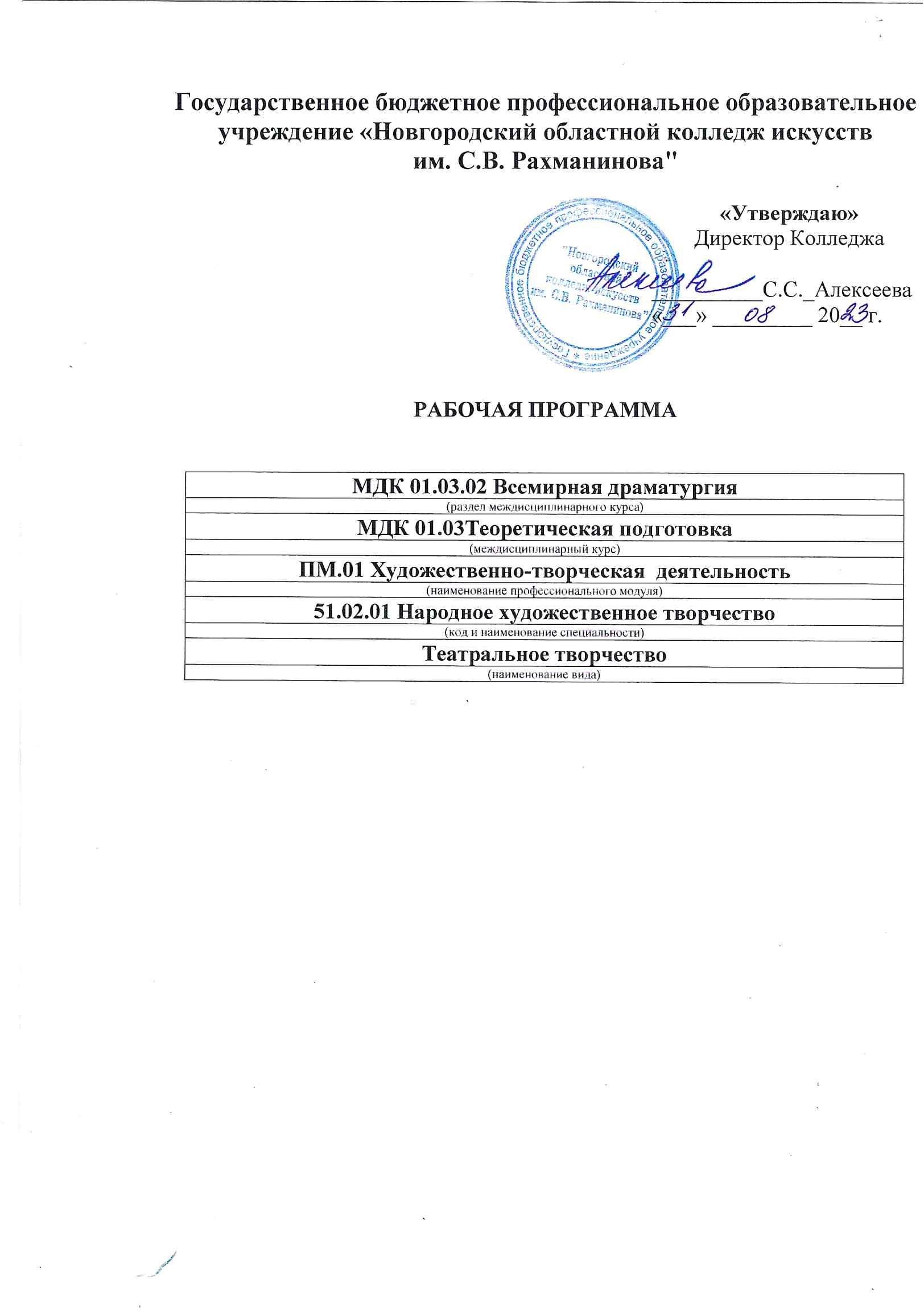 	Рабочая программа модуляРабочая программа модуля ПМ.02 «Техническое исполнение художественно-конструкторских (дизайнерских) проектов в материале»составлена в соответствии с федеральным государственным образовательным стандартом СПО специальности 54.02.01 «Дизайн» (по отраслям), отрасль «Дизайн среды», утвержденным приказом Министерства просвещения и науки РФ от 23ноября 2020г. № 658.Пояснительная записка  РАБОЧЕЙ ПРОГРАММЫ ПРОФЕССИОНАЛЬНОГО МОДУЛЯПМ.02 ТЕХНИЧЕСКОЕ ИСПОЛНЕНИЕ ХУДОЖЕСТВЕННО–КОНСТРУКТОРСКИХ (ДИЗАЙНЕРСКИХ) ПРОЕКТОВ В МАТЕРИАЛЕОбласть применения программыРабочая программа профессионального модуля является частью основной профессиональной образовательной программы в соответствии с ФГОС по специальности СПО 54.02.01 Дизайн (по отраслям) (базовой подготовки) в части освоения основного вида профессиональной деятельности (ВПД): «Техническое исполнение художественно-конструкторских (дизайнерских) проектов в материале» и соответствующих профессиональных компетенций (ПК):ПК 2.1. Разрабатывать технологическую карту изготовления изделия;ПК 2.2. Выполнять технические чертежи;ПК 2.3. Выполнять экспериментальные образцы объекта дизайна или его отдельные элементы в макете или материале в соответствии с техническим заданием (описанием);ПК 2.4. Доводить опытные образцы промышленной продукции до соответствия технической документации;ПК 2.5. Разрабатывать эталон (макет в масштабе) изделия.А так же общих компетенций (ОК):ОК 1. Понимать сущность и социальную значимость своей будущейпрофессии,проявлятькнейустойчивыйинтерес.ОК 2. Организовывать собственную деятельность, выбирать типовыеметодыиспособывыполненияпрофессиональныхзадач,оцениватьихэффективностьикачество.ОК 3. Принимать решения в стандартных и нестандартных ситуацияхинести за нихответственность.ОК4.Осуществлятьпоискииспользованиеинформации,необходимойдляэффективноговыполненияпрофессиональныхзадач,профессионального и личностногоразвития.ОК5.Использоватьинформационно-коммуникационныетехнологиивпрофессиональной деятельности.ОК6.Работатьвколлективе,эффективнообщатьсясколлегами,руководством,потребителями.ОК7.Братьнасебяответственностьзаработучленовкоманды(подчиненных),зарезультатвыполнения заданий.ОК8.Самостоятельноопределятьзадачипрофессиональногоиличностного развития, заниматься самообразованием, осознанно планироватьповышениеквалификации.ОК9.Ориентироватьсявусловияхчастойсменытехнологийвпрофессиональнойдеятельности.ЦельизадачипрофессиональногомодуляСцельюовладенияуказаннымвидомпрофессиональнойдеятельностиисоответствующимипрофессиональнымикомпетенциямиобучающийсявходеосвоения ПМ должен:иметьпрактическийопыт:воплощенияавторскихпроектоввматериалеуметь:выбиратьматериалысучетомихформообразующихсвойств;выполнять	эталонные	образцы	объекта	дизайна	или	его	отдельныеэлементывмакете,материале;выполнятьтехническиечертежипроектадляразработкиконструкцииизделияс учетом особенностей технологии;разрабатыватьтехнологическуюкартуизготовленияавторскогопроекта.знать:ассортимент,свойства,методыиспытанийиоценкикачестваматериалов;технологические,	эксплуатационные	и	гигиенические	требования,предъявляемыек материалам.Рабочая программа составлена в соответствии с рабочей программой воспитания и календарным планом воспитательной работы. http://noki53.ru/about/programma-vospitaniya.php Количество часовКоличество часов наосвоениепрофессиональногомодулявсего– 618втом числе:максимальнаяучебнаянагрузкаобучающегося–590часов,вкоторуювключены:обязательнаяаудиторнаяучебнаянагрузка –374часов;самостоятельнаяработаобучающегося–22часа;учебнаяипроизводственнаяпрактики–144часов.РЕЗУЛЬТАТЫОСВОЕНИЯПРОФЕССИОНАЛЬНОГОМОДУЛЯРезультатом освоения профессионального модуля является овладениеобучающимися видом профессиональной деятельности (ВПД) Техническоеисполнениехудожественно-конструкторских(дизайнерских)проектоввматериале,втомчислепрофессиональными(ПК):ПК 2.1. Применять материалы с учетом их формообразующих свойств.ПК 2.2. Выполнять эталонные образцы объекта дизайна или его отдельныеэлементы в макете, материале.ПК 2.3. Разрабатывать	конструкцию	изделия	с	учетом технологии изготовления, выполнять технические чертежи.ПК 2.4. Разрабатывать технологическую карту изготовления изделия.и общими(ОК)компетенциями:ОК 1.	Понимать сущность и социальную значимость своей будущейпрофессии, проявлять к ней устойчивый интерес.ОК 2.	Организовывать собственную деятельность, выбирать типовыеметоды и способы выполнения профессиональных задач, оценивать их эффективность и качество.ОК 3.	Принимать решения в стандартных и нестандартных ситуациях инести за них ответственность.ОК 4.	Осуществлять поиск и использование информации, необходимой для эффективного	выполнения	профессиональных	задач, профессионального и личностного развития.ОК 5.	Использовать информационно-коммуникационные технологии в профессиональной деятельности.ОК 6.	Работать	в	коллективе,	эффективно	общаться	с	коллегами, руководством, потребителями.ОК 7.	Брать	на	себя	ответственность	за	работу	членов	команды(подчиненных), за результат выполнения заданий.ОК 8.	Самостоятельно	определять	задачи	профессионального	иличностного	развития,	заниматься	самообразованием,	осознанно планировать повышение квалификации.ОК 9.	Ориентироваться	в	условиях	частой	смены	технологий	впрофессиональной деятельности.СТРУКТУРАИПРИМЕРНОЕСОДЕРЖАНИЕ ПМТематический план профессионального модуляУСЛОВИЯРЕАЛИЗАЦИИПРОФЕССИОНАЛЬНОГОМОДУЛЯТребованиякминимальномуматериально-техническомуобеспечению.Реализацияпрофессиональногомодуляпредполагаетналичиекабинетадизайна,лабораториймакетирования, графическихработ,художественно-конструкторскогопроектирования;мастерскойграфическихработимакетирования.Оборудованиекабинетов:КомплектучебноймебелиТехническиесредстваобучения:наборстационарногодемонстрационногооборудования(проектор,экран,компьютер).Программноеобеспечение:MicrosoftOffice2010,MicrosoftWindows7.Учебно-наглядныепособия: комплект	учебных	плакатов	по	дисциплине, учебно-наглядные пособия(презентацииподисциплине).Реализацияпрограммымодуляпредполагаетобязательнуюучебнуюипроизводственнуюпрактику,которуюрекомендуетсяпроводитьконцентрированно.Оборудованиеитехнологическоеоснащениерабочихмест:комплектнаглядныхпособий;компьютеры;проектор;интерактивнаядоска;программноеобеспечениеобщегоипрофессиональногоназначения,комплектучебно-методическойдокументации.ИнформационноеобеспечениеобученияПереченьрекомендуемыхучебных изданий, интернет-ресурсов,дополнительнойлитературыМДК.02.01	Выполнение	художественно-конструкторских	проектов	вматериалеОсновныеисточники:Князева,В.П.Экологическиеосновывыбораматериаловвархитектурномпроектировании:учеб.пособиедлявузов/В.П.Князева.-2еизд.,перераб.идоп.-Москва:Архитектура-С,2015.Куликов, В.П.Инженерная графика : учебник для СПО / В.П. Куликов,А.В.Кузин.-5-е изд.-Москва : ФОРУМ: ИНФРА-М,2016.Кумпан Е.В. Виды декорирования текстильных материалов и готовыхизделий[Электронныйресурс]: учебноепособие/Е.В.Кумпан,Г.Р.Залялютдинова.—Электрон.текстовыеданные.—Казань:Казанский национальный исследовательский технологический университет, 2017. — 212 c. —978-5-7882-2212-7.—Режим доступа: http://www.iprbookshop.ru/79280.htmlКурушин В.Д. Дизайн техносферы[Электронный ресурс]/В.Д. Курушин. — Электрон.текстовые данные. — Саратов: Профобразование, 2017. —560	c.	—978-5-4488-0072-6.	—	Режим доступа: http://www.iprbookshop.ru/63596.htmlФот  Ж.А. Дизайн-проектирование изделий сложных форм [Электронный ресурс] :учебное пособие/Ж.А.Фот, И.И. Шалмина.—Электрон. текстовые данные.—Омск: Омский государственный технический университет, 2017.—134c.—978-5-8149-2409-4. — Режим доступа: http://www.iprbookshop.ru/78429.htmlШайхутдинова А.Р. Разработка и создание художественных изделий[Электронный ресурс]:учебное пособие/А.Р. Шайхутдинова,Р.Р. Сафин.—Электрон. текстовые данные.—Казань: Казанский национальный исследовательский технологический университет, 2016. — 100 c. — 978-5-7882-2110-6.—Режим доступа: http://www.iprbookshop.ru/79488.htmlДополнительные источники:Веретенников,Д.Б.Архитектурноепроектирование.Подземнаяурбанистика: учеб.пособие.-Москва:ФОРУМ: ИНФРА-М,2015.КишикЮ.Н.Архитектурнаякомпозиция[Электронныйресурс]:учебник /Ю.Н. Кишик.—Электрон.текстовые данные.—Минск:Вышэйшаяшкола,2015.—208c.—978-985-06-2576-2.—Режимдоступа:http://www.iprbookshop.ru/48000.htmlКокорина Е.В. Проектирование музеев [Электронный ресурс]: учебноепособие / Е.В. Кокорина, А.С. Танкеев, Т.И. Шашкова.— Электрон.текстовыеданные. — Воронеж: Воронежский государственный архитектурно-строительныйуниверситет, ЭБС АСВ, 2015. — 114 c. — 978-5-89040-559-3. — Режим доступа:http://www.iprbookshop.ru/55024.htmlКоротеева, Л.И. Основы художественного конструирования: учеб.длявузов/Л.И.Коротеева,А.П.Яскин.-Москва: Инфра-М,2015.Николаева О.А. Декорирование тканями [Электронный ресурс] / О.А.Николаева.— Электрон.текстовые данные.— М.:РИПОЛклассик,2014.—264c.—978-5-386-07201-8.—Режимдоступа:http://www.iprbookshop.ru/71401.htmlНойферт,П.Проектированиеистроительство.Дом.Квартира.Сад:Иллюстрир. справ.для заказчика и проектировщика/П.Нойферт, Л.Нефф.-3-е изд.,перераб.идоп.-Москва:Архитектура-С,2014.ПоповА.Д.Методикаархитектурно-дизайнерскогопроектирования[Электронныйресурс]:учебноепособие/А.Д.Попов.— Электрон.текстовые данные. — Белгород: Белгородский государственный технологический университетим.В.Г.Шухова,ЭБСАСВ,2014.—134c.—2227-8397.—Режимдоступа:http://www.iprbookshop.ru/57275.htmlРашевская, М.А.Компьютерные технологии в дизайне среды / М.А.Рашевская.-Москва: Форум,2015Управление проектами: учебник для бакалавров / А.И. Балашов, Е.М.Рогова,М.В.Тихонова[идр.].- Москва: Юрайт,2014.Справочнаялитература,методическиеуказания:Георгиевский,О.В.Строительныечертежи:справ.пособиедляучащихся строит. и архитектур.спец. техникумов, колледжей и студентов вузов / О.В.Георгиевский. -Москва: Архитектура-С,2015.Методические указания по учебной дисциплине МДК.02.01 Выполнениехудожественно-конструкторскихпроектоввматериале:наименованиеспециальности 54.02.01 Дизайн (по отраслям) /Минобрнауки РФ, филиал ФГБОУВПО"Удмуртскийгосударственныйуниверситет"вг.Воткинске;сост.К.С.Ившин.-Воткинск,2015.Средовойобъект(парк,сквер)[Электронныйресурс]:учебно-методическоепособиепопредмету«Проектированиевнутреннейивнешнейархитектурнойсреды»длястудентов5курсаспециальности270302«Дизайнархитектурной среды» и направления 270300 «Дизайн архитектурной среды» / . —Электрон.текстовыеданные.—Астрахань:Астраханскийинженерно-строительный институт, ЭБС АСВ, 2014. — 50 c. — 2227-8397. — Режим доступа:http://www.iprbookshop.ru/23965.htmlХамматоваВ.В.Архитектоникаобъемныхструктур[Электронныйресурс]:учебно-методическоепособие/В.В.Хамматова,Э.Р.Камалова,Р.В.Камалов.—Электрон.текстовыеданные.— Казань:Казанскийнациональныйисследовательский технологический университет, 2014. — 104 c. — 978-5-7882-1640-9.—Режимдоступа: http://www.iprbookshop.ru/63685.htmlМДК.02.02 Основы конструкторско-технологического обеспечения дизайна Основные источники:Балканский А. А. Общее руководство по выполнению чертежей [Электронный ресурс]: учебное пособие/А. А .Балканский, В. В. Ёлкин.—Электрон. текстовые данные. — СПб.: Университет ИТМО, 2014. — 45 c. — 2227-8397.—Режим доступа: http://www.iprbookshop.ru/67414.htmlПопов А. Д. Методика архитектурно-дизайнерского проектирования[Электронный ресурс] : учебное пособие / А. Д. Попов.— Электрон.текстовые данные. — Белгород: Белгородский государственный технологический университет им. В. Г. Шухова, ЭБС АСВ,2014.—134c.—2227-8397.—Режим доступа: http://www.iprbookshop.ru/57275.htmlСолдатенко Л. В. Технико-экономическое обоснование проектных работ [Электронный ресурс]: учебное пособие / Л.В. Солдатенко, Т.М. Шпильман, Д. А. Старков. — Электрон.текстовые данные. — Оренбург: Оренбургский государственный университет, ЭБС АСВ, 2016. — 114 c. — 978-5-7410-1489-9. —Режим доступа: http://www.iprbookshop.ru/61416.htmlФот Ж. А. Дизайн-проектирование изделий сложных форм [Электронный ресурс] :учебное пособие/Ж. А. Фот, И. И. Шалмина. —Электрон. текстовые данные.—Омск: Омский государственный технический университет, 2017.—134c.—978-5-8149-2409-4. — Режим доступа: http://www.iprbookshop.ru/78429.htmlДополнительные источники:	Веретенников, Д. Б. Архитектурное проектирование. Подземная урбанистика: учеб.пособие. - Москва: ФОРУМ: ИНФРА-М,2015	Вышнепольский, И. С. Черчение: учебник / И. С. Вышнепольский, В. И. Вышнепольский. - 3-е изд., испр. - Москва: Инфра-М, 2016. - 400 с. : ил.; 60х90/16. - (Среднее профессиональное образование). - Библиогр.:396 с. -ISBN978-5-16-005474-2.	Кокорина Е.В. Проектирование музеев [Электронный ресурс] : учебное пособие/Е. В. Кокорина, А. С. Танкеев, Т. И. Шашкова.— Электрон.текстовые данные. — Воронеж: Воронежский государственный архитектурно-строительный университет, ЭБС АСВ, 2015. — 114 c. — 978-5-89040-559-3.—Режим доступа: http://www.iprbookshop.ru/55024.html	Конструкции зданий и сооружений с элементами статики: учебник для СПО/под ред. Л. Р. Маиляна. - Москва: ИНФРА-М,2015.	Коротеева, Л. И.Основы художественного конструирования: учеб.для вузов/Л. И. Коротеева, А. П. Яскин. - Москва: Инфра-М,2015.	Нойферт, П. Проектирование и строительство. Дом. Квартира. Сад: Иллюстрир. справ. для заказчика и проектировщика/П. Нойферт, Л. Нефф.-3-еизд.,перераб.и доп. - Москва: Архитектура-С,2014.	Объемно-пространственная композиция: учебник для вузов рек. МОРФ/под ред.А. В. Степанова.-3-еизд., стер. - Москва: Архитектура-С,2014.	Плешивцев А. А. Основы архитектуры и строительные конструкции [Электронный ресурс]: учебное пособие /А. А. Плешивцев.— Электрон.текстовые данные. М.:Московский государственный строительный университет, АйПиЭрМедиа, ЭБС АСВ, 2015.—105c.—978-5-7264-1030-2.—Режим доступа: http://www.iprbookshop.ru/30765.html	Потаев, Г. А. Композиция в архитектуре и градостроительстве: учеб.пособие для вузов/Г. А. Потаев. - Москва: ФОРУМ: ИНФРА-М,2015.	Рашевская, М. А. Компьютерные технологии в дизайне среды/М. А. Рашевская.- Москва: Форум,2015Справочная литература, методические указания:	Георгиевский, О. В. Строительные чертежи : справ.пособие для учащихся строит. и архитектур. спец. техникумов, колледжей и студентов вузов / О. В. Георгиевский. - Москва: Архитектура-С,2015.Георгиевский, О. В. Единые требования по выполнению строительных чертежей : [справ.пособие] / О. В. Георгиевский. - 5-е изд., испр. и доп. - М. :Архитектура-С,2011.	Дизайн объектов труда и интерьера. Часть 1[Электронный ресурс]: методические указания к выполнению практических работ /. — Электрон.текстовые данные. — Казань: Казанский национальный исследовательский технологический университет, 2016. — 16 c. — 2227-8397. — Режим доступа: http://www.iprbookshop.ru/61844.html	Дизайн объектов труда и интерьера. Часть 2[Электронный ресурс]: методические указания к выполнению практических работ /. — Электрон.текстовые данные. — Казань: Казанский национальный исследовательский технологический университет, 2016. — 24 c. — 2227-8397. — Режим доступа: http://www.iprbookshop.ru/61843.html	Методические указания по учебной дисциплине МДК. 02. 02Основы конструкторско-технологического обеспечения дизайна: наименование специальности 54.02.01 Дизайн (по отраслям) /Минобрнауки РФ, филиал ФГБОУ ВПО "Удмуртский государственный университет" в г. Воткинске; сост. К. С. Ившин. - Воткинск, 2015."Общие требования к организации образовательного процессаПреподавание МДК профессионального модуля ПМ.02 имеет практическую направленность.Для закрепления теоретических знаний и приобретения необходимых практических навыков предусматриваются практические занятия, которые проводятся после изучения соответствующих тем.Освоение  программы   модуля   базируется   на   изучении   дисциплин«Материаловедение», «История дизайна», а также на изучении профессионального модуля «Разработка дизайнерских проектов в материале».Реализация программы модуля предполагает учебную практику после изучения модуля. Занятия по учебной практике проводятся в лабораториях и мастерских учебного заведения.Цель учебной практики УП. 02. 01 - рисование и изучение строения и структуры природных форм и их анализ с целью трансформации, и применения в процессе дизайнерского проектирования, овладение методами бионического проектирования в дизайне. Использование «патентной библиотеки» природы для получения информации о структуре природной формы и ее непосредственной взаимосвязи с искусственной формой.Задачи курса:− Овладеть принципами композиционного построения на картинной плоскости с использованием разных графических материалов и методика работы с натуры.− Овладение техникой и технологией работы различными материалами (графические и живописные) в условиях пленэра− Применять принципы, определяющие собой построение композиции с учетом закономерностей формообразования, проявляющихся в природе.С целью овладения указанными видами деятельности студент в ходе данного вида практики должен:Вид	профессиональной	деятельности:	ПМ.02 Техническое	исполнениехудожественно-конструкторских (дизайнерских)  проектов в материале:Иметь практический опыт:воплощения авторских проектов в материале.Уметь:выбирать материалы с учетом их формообразующих свойств;выполнять	эталонные	образцы	объекта	дизайна	или	его	отдельные элементы в макете, материале;выполнять технические чертежи проекта для разработки конструкции изделия с учетом особенностей технологии;разрабатывать технологическую карту изготовления авторского проекта.Знать:ассортимент, свойства, методы испытаний и оценки качества материалов;технологические, эксплуатационные и гигиенические требования, предъявляемые к материалам.По результатам учебной практики формируется аттестационный лист, содержащий сведения об уровне освоения обучающимся общих компетенций, а так же умений и первичного опыта профессиональной деятельности как составляющих профессиональных компетенций.Производственная практика (по профилю специальности) ПП.02.01 проводится концентрированно после освоения всех разделов модуля в организациях, деятельность которых соответствует профилю подготовки обучающихся.Обязательным условием допуска к производственной практике (по профилю специальности) в рамках профессионального модуля «Техническое исполнениехудожественно-конструкторских (дизайнерских) проектов в материале» является освоение учебной практики для получения первичных профессиональных навыков.Итоговая аттестация по результатам проведения производственной практики (по профилю специальности) в рамках освоения ПМ.02 Техническоеисполнениехудожественно-конструкторских (дизайнерских)  проектов в материале проводится в виде оценки.По результатам производственной практики по профилю специальности руководителями практики от организации и от колледжа формируется аттестационный лист, содержащий сведения об уровне приобретения обучающимся профессионального опыта по конкретному виду профессиональной деятельности, а так же характеристика обучающегося по освоению общих компетенций в период прохождения практики.Аттестация по итогам производственной практики (по профилю специальности)проводится на основании отчетов и дневников по практике студентов и отзывов руководителей практики.Результаты прохождения учебной и производственной практик (по профилю специальности) по модулю учитываются при проведении государственной (итоговой) аттестации.При работе над курсовым проектом (работой) обучающимся оказываются консультации.При освоении программ профессиональных модулей в последнем семестре изучения формой промежуточной аттестации по модулю является экзамен (квалификационный).КОНТРОЛЬИОЦЕНКАРЕЗУЛЬТАТОВОСВОЕНИЯПМКонтроль и оценка результатов оформляются в таблицах отдельно попрофессиональными общим компетенциям:Формыиметодыконтроляиоценкирезультатовобучениядолжныпозволятьпроверять у обучающихся не только сформированность профессиональных компетенций, но иразвитиеобщихкомпетенций и обеспечивающихихумений.Критерииоценкиуспеваемости.Текущийконтрольвыполняетсяпомеревыполнениятематическихзаданийвполномобъеме.Практическиезаданиядолжнысоответствоватьпроектномунаполнениюи выполнены согласнопостановкезадач.Теоретическийопроспроводитсяметодомпроведениялекций-беседсостудентами;практическиезанятия,которыепроводятсяметодомотработкинавыков,атакже вопросно-ответным методом.Впроцессеивконцеизучениякаждойтемыстудентампредлагаютсяконтрольные вопросы. Опрос осуществляется методом проведения – ответов навопросы по каждой лекции, таким методом происходит наибольшеезакреплениезнаний.Промежуточныйдифференцированныйконтрольввидезачетаосуществляетсясуммированиемоценокпопрактическимработамиответамнавопросыпотемам.Критерииоценки:Оценка«отлично»ставитсявтомслучае,если:студентдалполныеответынапоставленныевопросы,сопровождаетответысхемами,рисунками,чертежами,соответствующимизаданнойтеме;умеет	анализировать	поставленные	вопросы,	знает	возможностипримененияизученныхвопросовнапрактике.-практическиезаданиявыполненывсрок.Соответствуютпроектномунаполнениюи задачам.Оценка«хорошо»проставляется,если:-студентдалполныеответынапоставленныевопросы,нозатрудняетсяобъяснить с помощью схем рисунков или чертежей, на дополнительные вопросыотвечаетполно,четко,содержательно.-практическиезаданиявыполненывсрокисоответствуютпроектномунаполнению,ноимеетсяфактдоработкизамечаний.Оценка«удовлетворительно»проставляетсяприполномответенапоставленныевопросы,безсхем, таблициличертежейислабомответенадополнительныевопросы.Практические задания выполнены в срок, проектное наполнение выполненоневполномобъеме.Оценка«неудовлетворительно»проставляетсяприслабомответенавопросы, если студент не умеет анализировать, использовать изученный материалнапрактикеинеподтверждаетпоставленныевопросырисунками,схемами, чертежами.Практическиезаданиявыполненыневсрок,имеютсязначительныенедочеты.Учебно-методическое	обеспечение	промежуточной	аттестации студентов. Критерии оценки успеваемости.Предусмотрена следующая форма промежуточной аттестации: экзамен. Вопросы для экзамена:Проблемы городского дизайна.Оборудование городской среды.Общие сведения об оборудовании интерьеров.Виды оборудования, классификация, требования.Современные материалы и технологии для оборудования интерьеров.Инженерное оборудование зданий.Инженерные коммуникации, принципы разведения и устройства.Санитарно-технические приборы.Световое оборудование. Принципы размещения в структуре здания.Свето-цветовые системы оснащения интерьеров.Осветительные приборы.Лестницы, пандусы, вертикальный транспорт.Мебель. Классификация мебели по виду применяемых материалов и способу их обработки.Материалы, применяемые в производстве мебели.Трансформируемые элементы оборудования.Инженерные сооружения, как объект средового искусстваПроектирование праздничной, временной и трансформируемой среды.Общие сведения об оборудовании и благоустройстве ландшафта.Инженерная подготовка территории.Инженерные сети, принципы размещения по территории города.Вертикальная планировка.Посадочный чертеж и его элементы.Организация стоков атмосферных вод.Принципы и методы дренажирования территории.Инженерные сооружения как объект средового дизайна.Водоемы, водные устройства.Геопластика и водные устройства.Плоскостные устройства.Мосты, подпорные стенки.Организация освещения.Традиционные светильники(фонари),принципы размещения.Малые формы(МАФы),садовая скульптура.Оборудование и благоустройство городской среды. Критерии оценки:Оценка «отлично» ставится в том случае, если:студент дал полные ответы на поставленные вопросы, сопровождает ответы схемами, рисунками, чертежами, соответствующими заданной теме;умеет анализировать поставленные вопросы, знает возможности применения изученных вопросов на практике.Оценка «хорошо» проставляется, если:-студент дал полные ответы на поставленные вопросы, но затрудняется объяснить с помощью схем рисунков или чертежей, на дополнительные вопросы отвечает полно, четко, содержательно.Оценка «удовлетворительно» проставляется при полном ответе на поставленные вопросы, без схем таблиц или чертежей и слабом ответе на дополнительные вопросы.Оценка «неудовлетворительно» проставляется при слабом ответе на вопросы, если студент не умеет анализировать, использовать изученный материал на практике и не подтверждает поставленные вопросы рисунками, схемами, чертежами.МДК. 02. 02 ОСНОВЫ КОНСТРУКТОРСКО-ТЕХНОЛОГИЧЕСКОГО ОБЕСПЕЧЕНИЯ ДИЗАЙНАУчебно-методическое обеспечение текущего контроля по дисциплине.Критерии оценки успеваемости.Теоретический опрос проводится методом проведения лекций-бесед со студентами; практические занятия, которые проводятся методом отработки навыков, а также вопросно-ответным методом.В процессе и в конце изучения каждой темы студентам предлагаются контрольные вопросы. Опрос осуществляется методом проведения – ответов на вопросы по каждой лекции, таким методом происходит наибольшее закрепление знаний.Промежуточный дифференцированный контроль осуществляется суммированием оценок по практическим работам и ответам на вопросы по темам.Критерии оценки:Оценка «отлично» ставится в том случае, если:студент дал полные ответы на поставленные вопросы, сопровождает ответы схемами, рисунками, чертежами, соответствующими заданной теме;умеет	анализировать	поставленные	вопросы,	знает	возможности применения изученных вопросов на практике.- практические задания выполнены в срок. Соответствуют проектному наполнению и задачам.Оценка «хорошо» проставляется, если:- студент дал полные ответы на поставленные вопросы, но затрудняется объяснить с помощью схем рисунков или чертежей, на дополнительные вопросы отвечает полно, четко, содержательно.-практические задания выполнены в срок и соответствуют проектному наполнению, но имеется факт доработки замечаний.Оценка «удовлетворительно» проставляется при полном ответе на поставленные вопросы, без схем таблиц или чертежей и слабом ответе на дополнительные вопросы.Практические задания выполнены в срок, проектное наполнение выполнено не в полном объеме.Оценка «неудовлетворительно» проставляется при слабом ответе на вопросы, если студент не умеет анализировать, использовать изученный материал на практике и не подтверждает поставленные вопросы рисунками, схемами, чертежами. Практические задания выполнены не в срок, имеются значительные недочеты.2.	Учебно-методическое	обеспечение	промежуточной	аттестации студентов. Критерии оценки успеваемости.Предусмотрена	следующая	форма	промежуточной	аттестации: дифференцированный зачет.Вопросы экзаменационные: Технический рисунок. Понятие, назначение.Выбор технических режимов производства объектов дизайна.Пример выполнения технического рисунка.Размерныехарактеристикиобъектовдизайна.Программныесредстваисполненияпроектированияобъектовдизайна.Масштабы, используемые для выполнения шаблонов объектов дизайна.7.Этапытехнологическойпоследовательностиобработкидизайнпродукта.8.Аналогидизайнпродукта.Длячего онислужат.9. Описать свойства основных характеристик дизайн продукта. На примере.10. Особенности построения чертежей и схем предметно-пространственныхкомплексов.11. Материалы, используемые для выполнения эталонного образца.12. Составление схемы разделения труда изготовления дизайн продукта.13. Что необходимо для выполнения обмерочного чертежа дизайн объекта.14. Масштабы, ГОСТы для выполнения дизайн объекта.15. Назначение технического рисунка.16. Технологическийконтролькачествадизайнпродукта.17. Отличие технического рисунка и рабочего чертежа дизайн объекта.18. Построение рабочих шаблонов для выполнения эталонного образцаиспользуемых в промышленном производстве.19. Что необходимо для обеспечения контроля качества дизайн продукта.20. Что необходимо для выполнения эталонного образца и его отдельных элементов.21. Этапы выполнения выбранного эталонного объекта.22. Основы обработки различных видов промышленных изделий. Составление	технологической	последовательности	обработки	дизайн продукта. Технологическое оборудование. Понятие. Классификация. Построения чертежей и схем предметно-пространственных комплексов.Технологические карты. Для чего служат и как составляются.Критерии оценки:«отлично» - ставится студенту, показавшему всесторонние систематизированные, глубокие знания учебной дисциплины и умение уверенно применять их на практике при решении конкретных задач, умеющего свободно и правильно	обосновать	принятые	решения;«хорошо» - ставится студенту, если он твердо знает материал, грамотно и по существу излагает его; умеет применять полученные знания на практике, но допускает в ответе или в решении задач некоторые неточности;«удовлетворительно» - ставится студенту, показавшему фрагментарный, разрозненный характер знаний, недостаточно правильные формулировки базовых понятий, нарушения логической последовательности в изложении программного материала, но при этом он владеет основными разделами учебной программы, необходимыми для дальнейшего обучения и может применять полученные знания по образцу в стандартной ситуации;«неудовлетворительно» - ставится студенту, который не знает большей части основного содержания учебной программы дисциплины, допускает грубые ошибки в формулировках основных понятий дисциплины и не умеет использовать полученные знания при решении практических задач.Оценка практикиУП 02. 01 УЧЕБНАЯ ПРАКТИКАИтоговая аттестация по результатам проведения учебной практики в рамках освоения ПМ. 02 Техническое исполнение художественно-конструкторских (дизайнерских) проектов в материале проводится в виде защиты отчета по практике.Формой отчетности студента по учебной практике является отчет с выполненными в период учебной практики заданиями.Студент в один из последних дней практики отчет представляет руководителю практики. По результатам представления студентами  отчетов выставляется зачет по практике.По результатам учебной практики формируется аттестационный лист, содержащий сведения об уровне освоения обучающимся общих компетенций, а так же умений и первичного опыта профессиональной деятельности как составляющих профессиональных компетенций.Контрольная оценка обучающегося складывается из пунктов, каждый из которых рассчитан на максимально объективную оценку знаний каждого студента с учетом его индивидуальных психологических и интеллектуальных особенностей.Содержание оценочных категорий:«ОТЛИЧНО» ставится, если выполнен весь объем определенных программой учебных заданий и заданий для самостоятельной работы. Работы соответствуют учебным требованиям. Виден высокий уровень владения инструментами и материалами. Дополнительно поощряется большее количество рисунков, выполненных самостоятельно.«ХОРОШО» ставится, если выполнен объем программных учебных и самостоятельных заданий. Работы, в основном, соответствуют учебным требованиям. Есть недочеты, но они не выявляют отсутствие специальных знаний и умений. Виден достаточный уровень владения инструментами и материалами.«УДОВЛЕТВОРИТЕЛЬНО» ставится, если частично выполнен объем программных заданий (но не менее75% от общего объема работ). Работы, в основном, соответствуют учебным требованиям. Есть ошибки, которые выявляют недостаток специальных знаний и умений. Виден невысокий уровень владения инструментами и материалами.«НЕУДОВЛЕТВОРИТЕЛЬНО» ставится, если объем программных заданий выполнен менее, чем на 75%. В большинстве своем работы не соответствуют учебным требованиям. Есть существенные ошибки, которые выявляют явные пробелы в системе специальных знаний и умений. Виден очень низкий уровень владения инструментами и материалами.Вопросы, которые могут быть использованы в ходе защиты отчета по практике:Основные принципы работы на пленэре (владение умениями и навыками творческой работы, понимание выразительных особенностей различных изобразительных материалов и техник).Наброски, зарисовки, эскизы, фор-эскизы (приемы и техники различных видов изображений). Их роль в проектной работе дизайнера. Возможности рисунка в композиционно-графических поисках дизайнера.Графические и живописные материалы и приемы, их использование на учебной практике и в проектной графике, особенности их применения и технические возможности.Художественные, эстетические и формообразующие свойства цвета.Рисование и изучение строения и структуры природных форм и их анализ с целью трансформации, и применения в процессе дизайнерского проектирования. Провести анализ структуры формы животного, зарисованного на пленэре.Роль природных форм в художественном творчестве — поиски прямых образных ассоциаций между проектируемым и природным объектами.Поиски критериев эстетики целесообразности в природных формах. Значение изучения строения природных форм для дизайнерского проектирования.Анализ конструктивной логики живой природы по линии тектоники статических систем (растений). Выполнить эскиз предмета быта по пленэрным зарисовкам.Анализ конструктивной логики живой природы по линии динамических конструкций биомеханических систем (животных).Выполнить эскиз средства транспорта по пленэрным зарисовкам.Бионическое рисование как составляющая формулы «функция—конструкция—красота» (гармоничность формы и композиционных закономерностей). Провести анализ эстетических, конструктивных и функциональных составляющих биоформы, зарисованной на пленере.Бионическое рисование как поиски и анализ гармоничности формы и композиционных закономерностей (растений и животных).Анализ форм растительного и животного мира в сочетании с изучением конструктивной структуры, механики и пластики объекта. Анализ функциональной целесообразности в природе.«Цвет природных форм». «Сигнально-предупреждающая» роль цвета в природе (различные типы функциональной окраски насекомых).Критерии оценки результатов практики:−посещение занятий−оценки за работу на занятиях−полнота, объема работ по темам−качество выполнения работПП 02.01 ПРОИЗВОДСТВЕННАЯ ПРАКТИКАИтоговая аттестация по результатам проведения учебной практики в рамках освоения ПМ.02 Техническое исполнение художественно-конструкторских (дизайнерских) проектов в материале проводится в виде дифференцированного зачета.Итогом     практики     по     профилю     специальности      является оценка, которая выставляется руководителем практики от учебного заведения на основании наблюдений за самостоятельной работой практиканта, выполнения индивидуального задания, составленного в соответствии с программой практики, а также характеристики, составленной руководителем практики от предприятия. По окончании практики студент защищает отчет с дифференцированной оценкой руководителя практики.По результатам производственной практики по профилю специальности руководителями практики от организации и от колледжа формируется аттестационный лист, содержащий сведения об уровне приобретения обучающимся профессионального опыта по конкретному виду профессиональной деятельности, а так же характеристика обучающегося по освоению общих компетенций в период прохождения практики.По окончании практики руководитель практики от организации составляет на студента характеристику. В характеристике необходимо указать: фамилию, инициалы студента, место прохождения практики, время прохождения. Также в характеристике должны быть отражены:полнота и качество выполнения программы практики, отношение студента к выполнению заданий, полученных в период практики, оценка результатов практики студента;проявленные студентом профессиональные и личные качества;выводы о профессиональной пригодности студента.Характеристика с места прохождения практики должна быть написана на бланке организации (учреждения, органа) и подписывается руководителем практики от организации (учреждения, органа) и заверяется печатью.По окончании практики студент должен пройти процедуру защиты отчета по практике.Основанием для допуска студента к зачету по практике является полностью оформленный отчет по производственной практике в соответствии с программой производственной практики.К защите отчета по производственной практике прилагаются:Дневник по производственной практике, оформленный в соответствии с установленными требованиями, заверенный печатью организации - базы практики и подписью руководителя практики от предприятия.Положительный аттестационный лист с указанием видов и качества выполненных работ в период производственной практики, уровня освоения профессиональных компетенций.Положительная характеристика организации на студента по освоению общих компетенций в период прохождения практики, выполненная на фирменном бланке, заверенная подписью руководителя и печатью организации.При оценке отчета по практике учитываются содержание и правильность оформления студентом отчета по практике; оценка руководителей практики от организации; представление презентации. Студент, не выполнивший программу практики без уважительной причины или получивший отрицательный оценку при защите, может быть отчислен за академическую задолженность. В случае уважительной причины студент направляется на практику вторично, в свободное от учебы время.Вопросы, которые могут быть использованы в ходе защиты отчета по практике:Цели и задачи производственной практики.Техническое задание (бриф). Его предназначение особенности, роль, функции и требования к нему.Предназначение и функция обмеров объекта. Правила и особенности их проведения.Проблемно-целевой блок в проектировании..Аналоги, прототип изделия.Проблемы,	особенности	и	опыт	профессиональной	деятельности дизайнера на производственной практике.Антропометрические данные и их значимость для проектирования.Эргономическое исследование на производственной практике.Методы решения проектных задач на производстве.Цели и задачи предпроектного исследования.Функциональные и технические задачи проекта.Моделирование и анализ конкретных проблемных ситуаций.Нарисовать	и	описать	графические	работы	при	конструировании изделия.Особенности	выполнить	анализ	структуры	формы	объекта проектирования.Правила оформления и подачи проектов.Инструменты дизайнера для работы в условиях производства.Художественно-конструкторское	решение	при	проектировании предмета быта. Выполнение эскиза.Современные	методы	изготовления	продукта	дизайна	на	базе промышленной технологии.Оборудование производственной среды.Особенности учета технологии при выполнении чертежей проекта.Особенности	выполнения	художественно-конструкторского	анализа объекта проектирования.Вопросы комфортного пребывания человека в среде.Свойства	и	качества	композиции	в	объекте	проектирования. Особенности выполнения композиционного анализа объекта дизайна.Факторы,	определяющие	эргономические	требования	и	их использование в дизайн-проектировании.Анализ и систематизация информационного материала, полученного на производственной практике.Комплексная оценка компетенций.Вопросы к квалификационному экзаменуПМ.02	Техническое	исполнение	художественно-конструкторских (дизайнерских) проектов в материалеОсновные конструктивные линии технического рисунка, необходимые для решения формы объекта дизайна.Разработка с использованием современных информационных технологий.Терминология и символы, применяемые в системах конструирования.Определение дизайна с точки зрения коммуникаций.Правила технического черчения конструкций промышленных изделий.Основы обработки различных видов промышленных изделий.Исходные данные для конструкторского обеспечения проектирования объектов дизайна.Использование современных информационных технологий.Разработка концептуального решения.Организация технического контроля над качеством продукции.Виды макетов.Покрытия и способы их нанесения.Комплексное моделирование.Изобразительная поверхность и ее свойства.Оптический центр, диагональ, вертикали и горизонтали.Определение положения и конфигурации конструктивных членений по рисунку.Взаимодействие силовых линий.Разработка чертежей конструкций объектов дизайна по техническому рисунку.Форма.Построение конструктивно-декоративных членений на чертеже согласнотехническому рисунку объекта дизайна.Форматы и пропорции.Построение чертежей конструкций промышленных изделий по техническому рисунку.Золотое сечение.Построение рабочих шаблонов для выполнения эталонного образца или макета в материале.Информация о товаре (классификация товаров, упаковка товара).Выбор технологических режимов производства промышленных изделий,объектов дизайна.Построение макетов продукции в зависимости от способов изготовления.Разработка технологической карты изготовления изделия.Применение программных средств автоматизированного проектирования.Основы обработки различных видов промышленных изделий.Современные профессиональные системы автоматизированного проектирования промышленных изделий и предметно-пространственных комплексов.Технологическое оборудование.Выбор материалов для объектов дизайна, его обоснование, характеристика всех материалов с описанием их технологических, механических и гигиенических свойств.Составление схемы разделения труда изготовления промышленных изделий, объектов дизайна.ОСОБЕННОСТИ ОРГАНИЗАЦИИ ОБРАЗОВАТЕЛЬНОГО ПРОЦЕССА ДЛЯ ИНВАЛИДОВ И ЛИЦ С ОГРАНИЧЕННЫМИ ВОЗМОЖНОСТЯМИЗДОРОВЬЯРеализация дисциплины для лиц с ограниченными возможностями здоровья осуществляется с учетом особенностей психофизического развития, индивидуальных возможностей и состояния здоровья таких обучающихся.Для маломобильных групп населения имеется необходимое материально-техническое обеспечение (пандусы, оборудованные санитарные комнаты, кнопки вызова персонала, оборудованные аудитории для лекционных и практических занятий)Для адаптации программы освоения дисциплины используются следующие методы:Для лиц с нарушениями слуха используются методы визуализации информации (презентации, использование компьютера для передачи текстовой информации и др.)Для лиц с нарушениями зрения используются такие методы, как увеличение текста и картинки (в программах Windows), программы-синтезаторы речи, в том числе в ЭБС.Форма проведения текущей и промежуточной аттестации для инвалидов и лиц с ограниченными возможностями здоровья устанавливается с учетоминдивидуальных психофизических особенностей (устно, письменно на бумаге, письменно на компьютере, в форме тестирования и т.п.), при необходимости выделяется дополнительное время на подготовку.ПЦ Профессиональный циклПМ.02 «Техническое исполнение художественно-конструкторских (дизайнерских) проектов в материале»МДК.02.01 Выполнение дизайнерских проектов в материалеМДК.02.02 Основы конструкторско-технологического обеспечения дизайна(наименование мдк, дисциплина)54.02.01 Дизайн (по отраслям)(код и наименование специальности)Отрасль «Дизайн среды»Принята на заседанииПредметно-цикловой комиссииПротокол №1 от «31»_08 2023_г.Принята на заседанииПредметно-цикловой комиссииПротокол №1 от «31»_08 2023_г.Председатель ПЦКПредседатель ПЦКРазработчикиСполохова Ю.В.Сполохова Ю.В.Мальченко И.Ю. (подпись)(расшифровка) (подпись)(расшифровка) (подпись)(расшифровка)«31» 08 2023_г._______«31» 08 2023_г._______«_31» 08_ 2023_г.«Согласовано»Заместитель директора по учебнойи организационно-методической работе:«Согласовано»Заместитель директора по учебнойи организационно-методической работе:С.Н. Зимнева(подпись)(расшифровка) «31» 08 2023г. «31» 08 2023г.Коды профессиональных компетенцийНаименования разделов профессионального модуляВсего часов(макс. учебная нагрузка и практики)Объем времени, отведенный на освоение междисциплинарного курсаОбъем времени, отведенный на освоение междисциплинарного курсаКоды профессиональных компетенцийНаименования разделов профессионального модуляВсего часов(макс. учебная нагрузка и практики)Обязательная аудиторная учебная нагрузкаобучающегосяСамостоятельная работаобучающегося12345ОК 1-9ПК 2.1, 2.2,2.3, 2.4Раздел 1. МДК.02.01 Выполнение дизайнерских проектов в материале21620412ОК 1-9ПК 2.1, 2.2,2.3, 2.4Раздел 2. МДК.02.02 Основы конструкторско-технологического обеспечения дизайна18017010ОК 1-9ПК 2.1, 2.2,2.3, 2.4УП.02.02  Учебная практика7272-ОК 1-9ПК 2.1, 2.2,2.3, 2.4ПП.02.01 Производственная практика (по профилю специальности)7272-Всего:54051822НаименованиеразделовПрофессиональногомодуля(ПМ)итемСодержание учебного материала, лабораторные занятия,самостоятельнаяработаобучающихсяОбъем часовОбъем часовОбъем часовМДК. 02.01Выполнение дизайнерскихпроектов в материалеМДК. 02.01Выполнение дизайнерскихпроектов в материалеМДК. 02.01Выполнение дизайнерскихпроектов в материалеМДК. 02.01Выполнение дизайнерскихпроектов в материалеМДК. 02.01Выполнение дизайнерскихпроектов в материале4 семестр4 семестр4 семестр3434Тема 1.1. Методика художественно-конструкторского объемного макетированияСодержание.Введение. Роль макетирования в художественно-конструкторской деятельности. Пространственная среда предмета. Принципы проектирования объектов дизайна в различных художественных системах:-разработка	единичного	образца	промышленного	продукта, предметно-пространственного комплекса;-разработка	продукта	промышленного	производства	в	виде комплектов и коллекций.Художественное конструирование. Методика проектирования предмета. Дизайн-проект и его стадии. Эскизное	проектирование. Объемное проектирование. Макетирование. Виды и особенности макетов. Выполнение проекта на планшете.Тема 1.1. Методика художественно-конструкторского объемного макетированияВыполнение макета с применением трансформируемых плоскостей22Тема 1.1. Методика художественно-конструкторского объемного макетированияВыполнение макета орнамента22Тема 1.1. Методика художественно-конструкторского объемного макетированияВыполнение макета с применением кулисных поверхностей44Тема 1.1. Методика художественно-конструкторского объемного макетированияВыполнение макетов с элементами простых объемных форм44Тема 1.1. Методика художественно-конструкторского объемного макетированияВыполнение макета геометрически правильных тел вращения44Тема 1.1. Методика художественно-конструкторского объемного макетированияВыполнение макета сложных тел вращения66Тема 1.1. Методика художественно-конструкторского объемного макетированияВыполнение макета с применением составленных геометрических тел66Тема 1.1. Методика художественно-конструкторского объемного макетированияВыполнение макета с применением методики соединения объемов665 семестр5 семестр8585Тема 1.2. Материалы в художественном конструировании.Содержание.Ассортимент материалов. Основные свойства материалов. Текстура и ее влияниена пластику формы. Фактура и ее влияние на пластику формы; фактура и способы обработки материала. Оценка качества материалов.Тема 1.2. Материалы в художественном конструировании.Выполнение элементов макета с применением декорирования поверхности симитацией дерева66Тема 1.2. Материалы в художественном конструировании.Выполнение элементов макета с применением декорирования поверхности симитацией камня66Тема 1.2. Материалы в художественном конструировании.Выполнение элементов макета с применением декорирования поверхности симитацией металла66Тема 1.3. ФормообразованиеСодержание.Общие правила технологического формообразования. Понятие технологичности. Объект - как основа формообразования. Основные методы формообразования.Систематизирующие методы формообразования. Трехмерные изображения.Тема 1.3. ФормообразованиеТектоника и объемно-пространственная структура: моделирование объемной биоформы методом врезки77Тема 1.3. ФормообразованиеТрансформация природной формы в форму объекта дизайна: выполнение зарисовок	биоформы	и	трансформация	биоформы	в технический объект.1010Тема 1.3. ФормообразованиеСоздание объемных форм из пластичных материалов на основе биоформы.1010Тема 1.3. ФормообразованиеРазработка проекта выставочного стенда.1010Тема 1.3. ФормообразованиеВыполнение объемного макета выставочного стенда в масштабе 1:2.1010Тема 1.3. ФормообразованиеВыполнение элементов макета промышленного изделия.1010Тема 1.3. ФормообразованиеСборка макета промышленного изделия.10106семестр6семестр9797Тема 1.4. Выполнение эталонных образцов объектов дизайна.Содержание. Выполнение отдельных элементов эталонных образцов объектов дизайна в макете. Разработка поверхностей с применением ордера. Выполнение отдельных элементов ландшафтных форм и комплексов.Сборка и монтаж макета ландшафтных форм и комплексов. Использование трансформируемых поверхностей в макетировании элементов предметных малых форм декоративной парковой скульптуры.Макетирование отдельных элементов открытых городских пространств и парковых ансамблей. Выполнение в макете сложной объемно-пространственной стилизованной формы предмета промышленной продукции.Выполнение методом врезки элементов макета предметно-пространственного комплекса внутреннего пространства зданий и сооружений. Выполнение эскизной развертки сложной формы при изготовлении композиции врезкой.Монтирование сложных объектов из нескольких отдельных разверток. Выполнение элементов оборудования макета предметно-пространственного комплекса внутреннего пространства зданий и сооружений.Формообразование в интерьере в зависимости от материала, технологии. Макетирование вариантов элементов интерьера и выбор объемно-планировочного решения жилого интерьера.Разработка макета основных видов и типов оборудования интерьера с различными техническими и технологическими характеристиками.Монтаж элементов оборудования макета предметно-пространственного комплекса внутреннего пространства зданий и сооружений.Тема 1.4. Выполнение эталонных образцов объектов дизайна.Разработка и выполнение макета ландшафтного комплекса, его оборудование и оснащение.1414Тема 1.4. Выполнение эталонных образцов объектов дизайна.Разработка и выполнение макета элементов ландшафтных форм.1010Тема 1.4. Выполнение эталонных образцов объектов дизайна.Разработка и выполнение макета малой архитектурной формы (декоративной парковой скульптуры, фонари, скамейки, ограды, фонтаны).1212Тема 1.4. Выполнение эталонных образцов объектов дизайна.Разработка	и	выполнение	элементов	эталонных	образцов	объектов открытого городского пространства (элементы остановочного комплекса, зоны отдыха и т.п.)с применением принципов «Доступной среды».1414Тема 1.4. Выполнение эталонных образцов объектов дизайна.Разработка	и	выполнение	в	макете	стилизованной	формы	объемногопредмета промышленной продукции.1010Тема 1.4. Выполнение эталонных образцов объектов дизайна.Разработка и выполнение макета предметно-пространственного комплекса внутреннего пространства зданий и сооружений (зона отдыха, каминная зона, детская и т.п.).1515Тема 1.4. Выполнение эталонных образцов объектов дизайна.Разработка	и	выполнение		макета	оборудования	предметно-пространственного		комплекса	внутреннего		пространства		зданий	исооружений: мебель.1010Тема 1.4. Выполнение эталонных образцов объектов дизайна.Самостоятельная работа.Систематическая проработка учебной литературы, специальных журналов, учебных пособий. Подготовка к практическим занятиям.Выполнение эскизов.Посещение выставок, музеев. Изучение видео материалов.Разработка эскизов объектов дизайна с учетом выбранных материалов1212МДК.02.02Основы конструкторско-технологического обеспечения дизайнаМДК.02.02Основы конструкторско-технологического обеспечения дизайнаМДК.02.02Основы конструкторско-технологического обеспечения дизайнаМДК.02.02Основы конструкторско-технологического обеспечения дизайна4 семестр4 семестр1717Тема	1.2.	Основы технологии и технологического оборудованияизготовления промышленныхизделий, объектов дизайнаВыбор технологических режимов производства промышленных изделий, объектов дизайна.22Тема	1.2.	Основы технологии и технологического оборудованияизготовления промышленныхизделий, объектов дизайнаОсновы обработки различных видов промышленных изделий.22Тема	1.2.	Основы технологии и технологического оборудованияизготовления промышленныхизделий, объектов дизайнаТехнологическое оборудование.22Тема	1.2.	Основы технологии и технологического оборудованияизготовления промышленныхизделий, объектов дизайнаВыполнение экономичных раскладок шаблонов промышленных изделий.22Тема	1.2.	Основы технологии и технологического оборудованияизготовления промышленныхизделий, объектов дизайнаРазработка технологической карты изготовления изделия.33Тема 1.3. Подготовка и организация технологических процессов производства промышленныхизделий, объектов дизайнаСоставление	технологической	последовательности	обработкиПромышленных изделий, объектов дизайна.22Тема 1.3. Подготовка и организация технологических процессов производства промышленныхизделий, объектов дизайнаСоставление схемы разделения труда изготовления промышленных изделий, объектов дизайна.22Тема 1.3. Подготовка и организация технологических процессов производства промышленныхизделий, объектов дизайнаИспользование современных информационных технологий.22Тема 1.3. Подготовка и организация технологических процессов производства промышленныхизделий, объектов дизайнаОрганизация технического контроля над качеством продукции.225 семестр5 семестр7070Тема 1.4. Исходные данные для конструкторского обеспечения проектирования объектов дизайнаАнализ технического рисунка объекта дизайна.Основные конструктивные линии технического рисунка, необходимые для решения формы объекта дизайна. Определение положения и конфигурации конструктивных членений по рисунку, изменчивости размеров и формы отдельных элементов объекта дизайна и предметно-пространственныхкомплексов.88Тема 1.4. Исходные данные для конструкторского обеспечения проектирования объектов дизайнаСистемы конструирования промышленных изделий.Терминология и символы, применяемые в системах конструирования. Правила технического черчения конструкций промышленных изделий.88Тема 1.4. Исходные данные для конструкторского обеспечения проектирования объектов дизайнаОсновные	требования	к	исходным	визуальным	материалам, соответствие современным технологиям, требованиям отрасли и др.Обозначение конструктивных точек, система расчета конструктивных отрезков, вывод основных формул расчета, построения чертежей промышленных изделий.88Тема 1.5. Разработка технического проекта объекта дизайнаОбеспечение объектов проектирования необходимыми материалами.Обоснование выбора материалов, характеристика всех материалов проекта с учетом их формообразующих свойств.88Тема 1.5. Разработка технического проекта объекта дизайнаПостроение технических чертежей конструкций промышленных изделий.Выбор системы конструирования, обоснования выбора.Построение чертежей конструкций изделий различных ассортиментных групп промышленных изделий. Общие требования к построению технических чертежей, учет технологических требований производства при создании макетов, чертежей и т.д. Особенности построения чертежей и схем предметно-Пространственных комплексов.88Тема 1.5. Разработка технического проекта объекта дизайнаРазработка чертежей конструкций объектов дизайна по техническому рисунку.Построение конструктивно-декоративных членений на чертеже согласно техническому рисунку объекта дизайна. Построение макетов продукции в зависимости от способов изготовления.1010Тема 1.5. Разработка технического проекта объекта дизайнаПрименение программных средств автоматизированного проектирования.Современные профессиональные системы автоматизированного проектирования промышленных изделий и предметно-пространственных комплексов.88Тема 1.6. Разработка рабочего проекта объектов дизайнаПостроение рабочих шаблонов для выполнения эталонного образца илимакета в материале.1010Тема 1.6. Разработка рабочего проекта объектов дизайнаСамостоятельная работа.Выполнение эталонного образца объекта дизайна или егоотдельных элементов в материале (макете).226 семестр6 семестр9393Тема 1.7. Разработка конструктивно-технологических чертежей объектов среды.Разработка чертежей арт-объекта для авторского проекта жилого интерьера.2020Тема 1.7. Разработка конструктивно-технологических чертежей объектов среды.Разработка конструктивно – технологических чертежей оборудования и мебели для открытого учебного пространства.1515Тема 1.7. Разработка конструктивно-технологических чертежей объектов среды.Разработка конструктивно – технологических чертежей мебели для авторского проекта офисного пространства.1515Тема 1.7. Разработка конструктивно-технологических чертежей объектов среды.Построение конструктивно – технологических чертежей конструкций для авторского проекта малоговыставочного павильона.2020Тема 1.7. Разработка конструктивно-технологических чертежей объектов среды.Построение конструктивно – технологических чертежей малых архитектурных форм для благоустройстваоткрытого городского пространства (малого сада, бульвара, сквера, парка).1515Тема 1.7. Разработка конструктивно-технологических чертежей объектов среды.Самостоятельная работа.1. Предварительный анализ и составление технического задания.2. Этапы технологической подготовки изделия.3. Определение технологического маршрута обработки изделия выбранной группы.4. Выбор пооперационного технологического процесса.5. Установление способов обработки отдельных элементов (выполняемых технологических операций) для изделиявыбранной группы.6. Подготовка и организация технологических процессов производства промышленных изделий, объектов дизайна.7. Предварительный анализ и разработка художественно - конструкторского предложения.8. Требования к конструкции изделия.9. Разработка конструкции изделия с учетом технологии изготовления.10. Использование современных информационных технологий для обработки промышленных изделий, объектовдизайна.88УП. 02.02. Учебная практика.ПП. 02.01. Производственная практика.Учебнаяпрактика.Выполнениетехническогопроекта.Разработкаконструктивно–технологическогообеспеченияпроекта.Выполнение изделий образцов промышленной продукции, пространственных комплексов.Проведение сравнительного анализа соответствия эскизного проекта и готового продукта.Демонстрациязаконченногопроекта комиссии.Производственная практика (по профилю специальности).Разработка дизайнерского проекта по творческому источнику.Подбор материалов.Выборконструктивно–технологическогообеспеченияпроекта.Исполнениеизделийпромышленнойпродукции,пространственныхкомплексов.Презентациязаконченногопроекта.72727272Результаты(освоенныепрофессиональныекомпетенции)Основные показателиоценкирезультатаФормы и методы контроляиоценкиПК	2.1.	Применятьматериалы с учетом их формообразующих свойств. Точность	и целесообразностьв выборе	материаловдля проектированияЭкспертная		оценка результатов деятельности обучающихся	в	процессеосвоения образовательной программы:-на практических занятиях;при выполнении работ на различных	этапах производственной практики;при проведении: зачетов, экзаменов	помеждисциплинарным курсам, экзамена (квалификационного)по модулюПК 2.2. Выполнять эталонные образцы объекта дизайна или его отдельные элементы в макете, материале.Профессиональноевладение различными способамиформообразования (конструктивными	и макетными)Экспертная		оценка результатов деятельности обучающихся	в	процессеосвоения образовательной программы:-на практических занятиях;при выполнении работ на различных	этапах производственной практики;при проведении: зачетов, экзаменов	помеждисциплинарным курсам, экзамена (квалификационного)по модулюПК 2.3. Разрабатыватьконструкцию изделия с учетом технологии изготовления, выполнять технические чертежи.-полнота	и	точность выполнения чертежей-полнота и точность знания современных технологийЭкспертная		оценка результатов деятельности обучающихся	в	процессеосвоения образовательной программы:-на практических занятиях;при выполнении работ на различных	этапах производственной практики;при проведении: зачетов, экзаменов	помеждисциплинарным курсам, экзамена (квалификационного)по модулюПК 2.4. Разрабатывать технологическую картуобъекта дизайна.-оперативно	владеть современными информационнымитехнологиями	в профессиональнойдеятельности-профессионально владеть современными технологиями	в области производства объекта дизайнаЭкспертная		оценка результатов деятельности обучающихся	в	процессеосвоения образовательной программы:-на практических занятиях;при выполнении работ на различных	этапах производственной практики;при проведении: зачетов, экзаменов	помеждисциплинарным курсам, экзамена (квалификационного)по модулюРезультаты(освоенныеобщиекомпетенции)Основные показателиоценкирезультатаФормы и методыконтроляиоценкиОК 1.	Понимать сущность		исоциальнуюзначимость	своей будущей профессии, проявлять к ней устойчивый интерес.-участие	в	работе научно-студенческих обществ,-выступления на научно-практических конференциях,-участие во внеурочной деятельности, связанной с будущейпрофессией/специальностью (конкурсы профессиональногомастерства, выставки и т.п.),-высокие показатели производственнойдеятельностиЭкспертная		оценка результатов деятельности обучающихся	в процессеосвоения образовательной программы:-на практических занятиях;1. при выполнении работ на различных этапах производственной практики;2. при проведении: зачетов, экзаменов по междисциплинарным курсам, экзамена (квалификационного)по модулюОК 2. Организовывать собственнуюдеятельность, выбирать типовые методы и способы выполнения профессиональных задач,  оценивать   их эффективность	икачество.-выбор и применение методов и способов решения профессиональных задач,	оценка	их эффективности		икачестваЭкспертная		оценка результатов деятельности обучающихся	в процессеосвоения образовательной программы:-на практических занятиях;1. при выполнении работ на различных этапах производственной практики;2. при проведении: зачетов, экзаменов по междисциплинарным курсам, экзамена (квалификационного)по модулюОК 3. Решать проблемы, оценивать риски и принимать решения	внестандартных ситуациях.анализпрофессиональных ситуаций;решение стандартных и нестандартныхпрофессиональных задачЭкспертная		оценка результатов деятельности обучающихся	в процессеосвоения образовательной программы:-на практических занятиях;1. при выполнении работ на различных этапах производственной практики;2. при проведении: зачетов, экзаменов по междисциплинарным курсам, экзамена (квалификационного)по модулюОК4.	Осуществлятьпоисканализиоценкуинформации,необходимой	дляпостановкиирешенияпрофессиональныхзадач,профессионального	иличностногоразвития-эффективный	поискнеобходимойинформации;-использование различныхисточников,включаяэлектронные,приизучениитеоретическогоматериала	ипрохожденииразличныхэтаповпроизводственнойпрактикиЭкспертная		оценка результатов деятельности обучающихся	в процессеосвоения образовательной программы:-на практических занятиях;1. при выполнении работ на различных этапах производственной практики;2. при проведении: зачетов, экзаменов по междисциплинарным курсам, экзамена (квалификационного)по модулюОК5.	Использоватьинформационно-коммуникационныетехнологии	длясовершенствованияпрофессиональнойдеятельности.- использование	вучебной	ипрофессиональнойдеятельностиразличныхвидовпрограммногообеспечения,втомчислеспециального, при оформлении	ипрезентациивсехвидовработЭкспертная		оценка результатов деятельности обучающихся	в процессеосвоения образовательной программы:-на практических занятиях;1. при выполнении работ на различных этапах производственной практики;2. при проведении: зачетов, экзаменов по междисциплинарным курсам, экзамена (квалификационного)по модулюОК6.	Работать	вколлективеикоманде,обеспечиватьеесплочение,эффективнообщатьсясколлегами,руководством,потребителями.взаимодействие:собучающимисяприпроведении деловых игр,выполненииколлективныхзаданий (проектов),спреподавателями,мастерамивходеобучения,спотребителямииколлегамивходепроизводственнойпрактикиЭкспертная		оценка результатов деятельности обучающихся	в процессеосвоения образовательной программы:-на практических занятиях;1. при выполнении работ на различных этапах производственной практики;2. при проведении: зачетов, экзаменов по междисциплинарным курсам, экзамена (квалификационного)по модулюОК7.Брать  на  себяответственностьзаработукоманды(подчиненных),зарезультатвыполнениязаданий.-        самоанализ         икоррекциярезультатовсобственнойдеятельности	привыполненииколлективныхзаданий (проектов),-ответственность	зарезультатвыполнениязаданий.Экспертная		оценка результатов деятельности обучающихся	в процессеосвоения образовательной программы:-на практических занятиях;1. при выполнении работ на различных этапах производственной практики;2. при проведении: зачетов, экзаменов по междисциплинарным курсам, экзамена (квалификационного)по модулюОК8.  Самостоятельноопределять	задачипрофессиональногоиличностногоразвития,заниматьсясамообразованием,осознаннопланировать повышениеквалификации.- планирование	икачественноевыполнениезаданийдлясамостоятельнойработыприизучениитеоретическогоматериала	и прохожденииразличныхэтаповпроизводственнойпрактики;-определениеэтаповисодержанияработыпореализациисамообразованияЭкспертная		оценка результатов деятельности обучающихся	в процессеосвоения образовательной программы:-на практических занятиях;1. при выполнении работ на различных этапах производственной практики;2. при проведении: зачетов, экзаменов по междисциплинарным курсам, экзамена (квалификационного)по модулюОК9.Бытьготовымксмене	технологий	впрофессиональнойдеятельности.-адаптация	к изменяющимсяусловиямпрофессиональнойдеятельности;-проявлениепрофессиональнойманевренности	припрохожденииразличныхэтаповпроизводственнойпрактикиЭкспертная		оценка результатов деятельности обучающихся	в процессеосвоения образовательной программы:-на практических занятиях;1. при выполнении работ на различных этапах производственной практики;2. при проведении: зачетов, экзаменов по междисциплинарным курсам, экзамена (квалификационного)по модулю